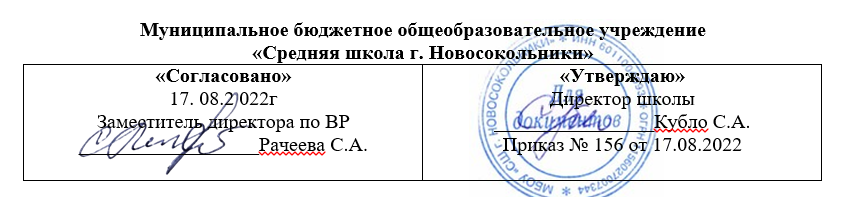 Дополнительная общеобразовательная общеразвивающая программа объединения дополнительного образования Кружок «Художники»Направленность: художественная Срок реализации – 1 годВозраст: 9-11 лет                                                                                           Автор-составитель:                                                                                             Волик Ольга Викторовна,                                                                                             учитель начальных классов НовосокольникиСодержаниеПояснительная записка………………………………………………………………..2-6Учебно-тематический план…………………………………………………………...7-9Содержание изучаемого курса……………………………………………………… 9-11Список литературы……………………………………………………………………..11Пояснительная записка     Программа имеет художественную и общекультурную направленность, за основу  взята программа «Изобразительное искусство» под редакцией Б. М. Неменского.         Преподавание изобразительного искусства просто необходимо. Ведь именно оно раскрывает ребенку мир реально существующей гармонии, развивает чувство красоты форм и красок окружающего мира, творческие способности и фантазию. Без овладения необходимыми основами изобразительной грамоты не может быть полноценного эстетического воспитания и художественного образования. Открытие в себе неповторимой индивидуальности поможет ребенку реализовать себя в учёбе, творчестве, в общении с другими.     Актуальность программы заключается во взаимосвязи занятий по рисованию (также в нетрадиционных техниках), лепке, аппликации. Изобразительное искусство, пластика, художественное конструирование — наиболее эмоциональные сферы деятельности детей. И рисование, и лепка имеют большое значение для обучения и воспитания детей младшего школьного возраста. Работа с различными материалами в разных техниках расширяет круг возможностей ребенка, развивает пространственное воображение, конструкторские способности, способствует развитию зрительного восприятия, памяти, образного мышления, привитию ручных умений и навыков, необходимых для успешного обучения.Цель: развитие личности младшего школьника средствами искусства и получение опыта художественно-творческой деятельности.Задачи:- ознакомление детей с нетрадиционными техниками изображения, их применением, выразительными возможностями, свойствами изобразительных материалов; - овладение учащимися нетрадиционными техниками рисования; - овладение учащимися элементарными основами реалистического искусства, формирование навыков рисования с натуры, по памяти, по представлению, ознакомление с особенностями работы в области декоративно-прикладного и народного творчества;- развитие у детей изобразительных способностей, эстетического восприятия, художественного вкуса, творческого воображения, пространственного мышления, эстетического вкуса и понимания прекрасного, -формирование творческих способностей, духовной культуры;- воспитание интереса и любви к искусству;- воспитание в детях любви к своей родине, к традиционному народному искусству.    Ожидаемые результаты В результате обучения в кружке учащиеся получат знания:-о различных материалах для изображения, -о месте и роли декоративно- прикладного искусства в жизни человека;-о видах декоративно- прикладного искусства (лепка, роспись, резьба и.т.п);-о народных промыслах;-в области композиции, цветоведения;-о способах аппликации.     В результате обучения в кружке учащиеся получат умения:-свободно работать гуашевыми, акварельными красками, графическим материалом;-работать нужными инструментами и приспособлениями (аппликация);-последовательно вести работу (замысел, эскиз, выбор материала для изображения и т.п.)-лепить из пластилина, и конструировать, декоративно оформлять предметы.Формы занятий: беседы, экскурсии, просмотр презентаций и иллюстраций, объяснение и показ выполнения работ.Режим занятий: 34 часа, 1 раз в неделю (продолжительностью 40 минут). Срок реализации программы 1 год.Основные формы промежуточной аттестации: тематические выставки работ учащихся, презентации работ.Учебно-тематический план1 год обучения№ п/пНазваниеКоличество часовКоличество часовКоличество часовЭлектронные ресурсыФормы аттестации и контроля№ п/пНазваниевсеготеорияпрактикаЭлектронные ресурсыФормы аттестации и контроля1В мире изобразительного искусства      12     12     12     12     12Вводный инструктаж. Викторина «Краски осени»1https://infourok.ru/konspekt-viktorini-kraski-oseni-628704.html?ysclid=l92rwupn6m45397508 Анкетирование«В сентябре именины у рябины» (рисунок с элементами аппликации)1https://pedsovet.su/load/123-1-0-37723?ysclid=l92rzbdezp16302888Групповая оценка работы«Натюрморт из овощей и фруктов» (лепка)1https://infourok.ru/konspekt-zanyatiya-po-lepke-osennij-natyurmort-6137799.html?ysclid=l92s2rhs5m656187273Групповая оценка работыИскусство натюрморта – предметы в группе «Натюрморт из яблок и кувшина».1https://www.youtube.com/watch?v=PjJ-es64P0QГрупповая оценка работыИскусство натюрморта – предметы в группе «Натюрморт из чайника, яблок и слив».1https://nsportal.ru/nachalnaya-shkola/izo/2013/09/29/prezentatsiya-k-uroku-izo-natyurmort-kuvshin-i-yabloko?ysclid=l92s3v5lw2174900481Индивидуальная оценка работы«Осень во дворе» (аппликация)1https://yandex.ru/video/preview/14100482717118690351 Педагогическое наблюдениеГрупповая оценка работы«Дерево». Графика. Рисование с натуры, по памяти реальных объектов.1https://nsportal.ru/nachalnaya-shkola/izo/2018/10/23/urok-2-drevo-zhizni-simvol-mirozdaniya?ysclid=l92s86n55s27511683 Педагогическое наблюдениеИндивидуальная оценка работы«Праздничный город» (аппликация)1https://ppt4web.ru/nachalnaja-shkola/risuem-saljut-i-prazdnichnyjj-gorod.html?ysclid=l92s98amww852668596 Педагогическое наблюдениеУзор в круге из растительных и природных форм1https://nsportal.ru/shkola/izobrazitelnoe-iskusstvo/library/2016/02/22/uzor-v-kruge-iz-rastitelnyh-form?ysclid=l92sagys32100644194 Выставка лучших работ учащихсяРисование с натуры фигуры человека1https://yandex.ru/video/preview/14152578204839288944 Индивидуальная оценка работыЛюди в изобразительном искусстве «Все работы хороши – выбирай на вкус»1https://infourok.ru/urok____izobrazitelnogo_iskusstva__na_temu__vse_raboty_horoshi_vybiray_na_vkus___lyudi_truda_v-564161.htm?ysclid=l92scx79ka204530979 Групповая оценка работы«Профессия человека» Лепка фигуры человека1https://yandex.ru/video/preview/?filmId=16240269975539599511&from=tabbar&parent-reqid=1665407115211103-13711763033146241792-vla1-5154-vla-l7-balancer-8080-BAL-4677&text=%C2%AB%D0%BF%D1%80%D0%BE%D1%84%D0%B5%D1%81%D1%81%D0%B8%D1%8F+%D1%87%D0%B5%D0%BB%D0%BE%D0%B2%D0%B5%D0%BA%D0%B0%C2%BB+%D0%BB%D0%B5%D0%BF%D0%BA%D0%B0+%D1%84%D0%B8%D0%B3%D1%83%D1%80%D1%8B+%D1%87%D0%B5%D0%BB%D0%BE%D0%B2%D0%B5%D0%BA%D0%B0+%D0%B8%D0%B7+%D0%BF%D0%BB%D0%B0%D1%81%D1%82%D0%B8%D0%BB%D0%B8%D0%BD%D0%B0 Групповая оценка работы2Раздел 2. Мы любим смотреть картины и рисовать2222222222Иллюстрация к сказке с фигурой человека1https://nsportal.ru/nachalnaya-shkola/izo/2014/04/02/illyustratsiya-4-klass?ysclid=l92sgh3tdr330160449 Педагогическое наблюдениеДекоративная роспись и лепка по мотивам дымковских игрушек1https://nsportal.ru/detskiy-sad/applikatsiya-lepka/2018/11/22/prezentatsiya-k-zanyatiyu-po-lepke-dymkovskaya-igrushka?ysclid=l92shwc1kr90679427 Индивидуальная оценка работы«Дымковская роспись»1https://masteridelo.ru/remeslo/rukodelie-i-tvorchestvo/rospis/dymkovskaya/tradiczii-dymkovskoj-rospisi-osnovnye-etapy-i-czveta.html?ysclid=l92sjahziv989652197 Педагогическое наблюдениеРоспись «Гжель»1https://masteridelo.ru/remeslo/rukodelie-i-tvorchestvo/rospis/gzhel/gzhelskaya-rospis-istoriya-osobennosti.html?ysclid=l92skgf2dt428818887 Педагогическое наблюдениеОрнамент «Городецкой росписи»1https://masteridelo.ru/remeslo/rukodelie-i-tvorchestvo/rospis/gorodetskaya/gorodetskaya-rospis-pravila-kompozitsii-i-izobrazheniya-elementov.html?ysclid=l92slc31qb430203997 Педагогическое наблюдение«Орнаменты» (аппликация)1https://infourok.ru/prezentaciya_po_izo_na_temu_ornamenty_narodov_mira_4_klass_umk_planeta_znaniy-567698.htm?ysclid=l92sm5quhs649214076 Педагогическое наблюдениеТрадиционный русский фигурный пряник 1https://infourok.ru/prezentaciya-po-izo-klass-tradicionniy-russkiy-figurniy-pryanik-4006195.html?ysclid=l92so97qg4693396381 Выставка лучших работ учащихсяРисование с натуры и по памяти «Птицы»1https://nsportal.ru/shkola/izobrazitelnoe-iskusstvo/library/2014/03/25/konspekt-uroka-izo-risovanie-ptitsy?ysclid=l92sp98s3l120047731 Индивидуальная оценка работыРисование с натуры и по памяти «Современные машины в изобразительном искусстве»1https://nsportal.ru/nachalnaya-shkola/izo/2012/01/16/konspekt-uroka-po-izobrazitelnomu-iskusstvu-na-temu-sovremennye?ysclid=l92sq5h0pu178474581 Индивидуальная оценка работыРисование с натуры и по памяти «Животные»1https://infourok.ru/interaktivnaya-prezentaciya-risuem-zhivotnih-po-pamyati-i-predstavleniyu-2339545.html?ysclid=l92sqwuatc393958502 Индивидуальная оценка работыДекоративное конструирование «Открытка к 23 февраля»1https://yandex.ru/video/preview/1512028025017583138 Индивидуальная оценка работыИллюстрирование сказки А.С. Пушкина «Сказка о рыбаке и рыбке»1http://hobbitaniya.ru/illustrations/skazka-o-rybake-i-rybke.php?ysclid=l92sthf4pu645777348 https://yandex.ru/video/preview/9034344338307971933 Индивидуальная оценка работыСказка «По-щучьему велению» (лепка)1https://yandex.ru/video/preview/13078504617685442667https://yandex.ru/video/preview/10612788696963152646 Индивидуальная оценка работыДекоративное конструирование «Открытка к 8 марта»1https://yandex.ru/video/preview/4711573928629307546 Индивидуальная оценка работыИллюстрирование басен И.А. Крылова 1https://nsportal.ru/ap/library/drugoe/2012/10/28/prezentatsiya-po-temebasni-iakrylova-v-illyustratsiyakh?ysclid=l92t0zakkg560983741 Индивидуальная оценка работы«Закат солнца»1https://yandex.ru/video/preview/16328223139688346702 Индивидуальная оценка работы«Весна красна цветами»1https://yandex.ru/video/preview/11591367058516486070 Индивидуальная оценка работыТвоя мастерская «Игрушки» 1https://nsportal.ru/nachalnaya-shkola/izo/2014/02/17/izo-tema-tvoi-igrushki?ysclid=l92t53b6hs76434534 Индивидуальная оценка работы«Эскиз росписи шкатулки»1https://pptcloud.ru/izo/urok-izo-po-teme-dekorativnoe-risovanie-risovanie-shkatulki-eskiz?ysclid=l92t7jfk1p783059409 Индивидуальная оценка работыСоставление мозаичного панно «Парусные лодки на воде»1https://yandex.ru/video/preview/14377605425903045815 https://nsportal.ru/nachalnaya-shkola/izo/2013/09/29/prezentatsiya-k-uroku-izo-parusnye-lodki-na-vode-4-klass Индивидуальная оценка работыРисование на свободную тему1Выставка лучших работ учащихся «Краски лета». Подведение итогов выставка работ1https://yandex.ru/video/preview/15470954386998607740 Итоговая выставка лучших работ учащихся за год.ВсегоВсего34